Instrukcja obsługi mLegitymacji dla uczniów i studentówWersja 1.0Dodanie legitymacji do aplikacji mObywatel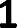 Krok 1Należy otworzyć aplikację mObywatel i kliknąć w ikonę reprezentującą „Plus” w prawym dolnymrogu.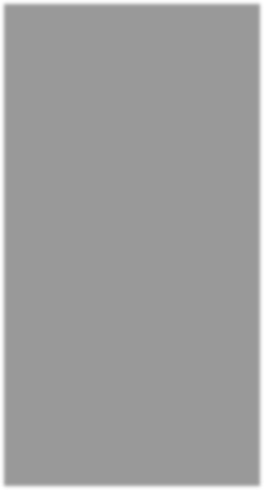 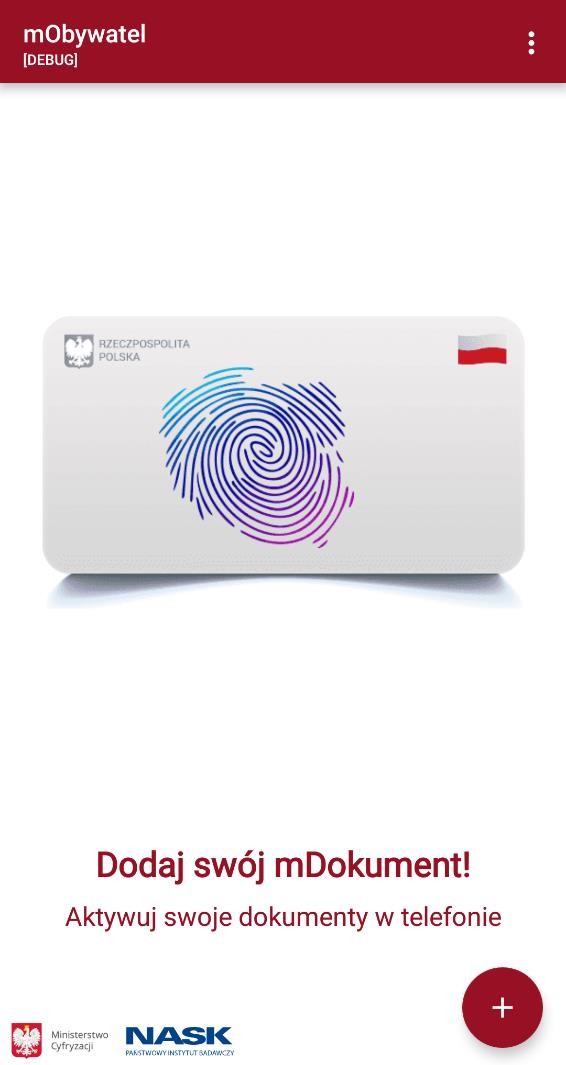 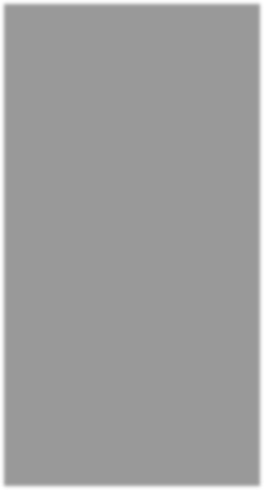 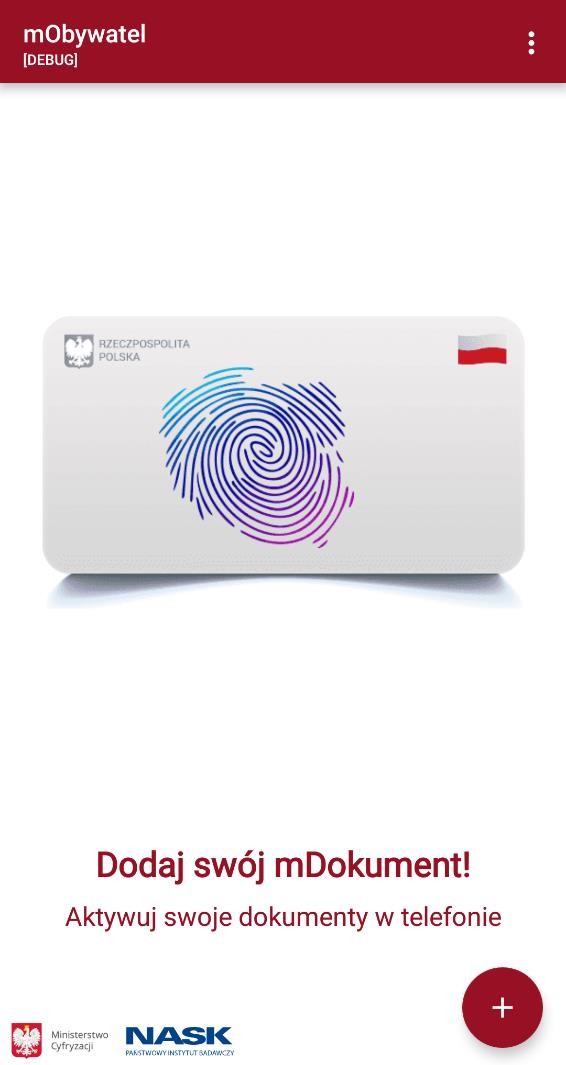 Z listy, która się pojawiła należy wybrać „Legitymację Szkolną” lub „Legitymację Studencką” wzależności, czy jesteś uczniem czy studentem.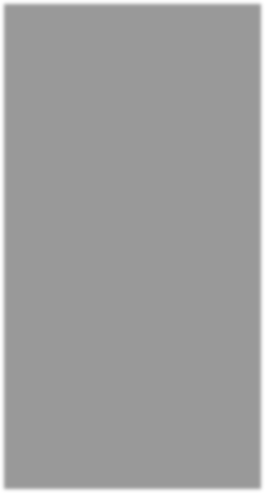 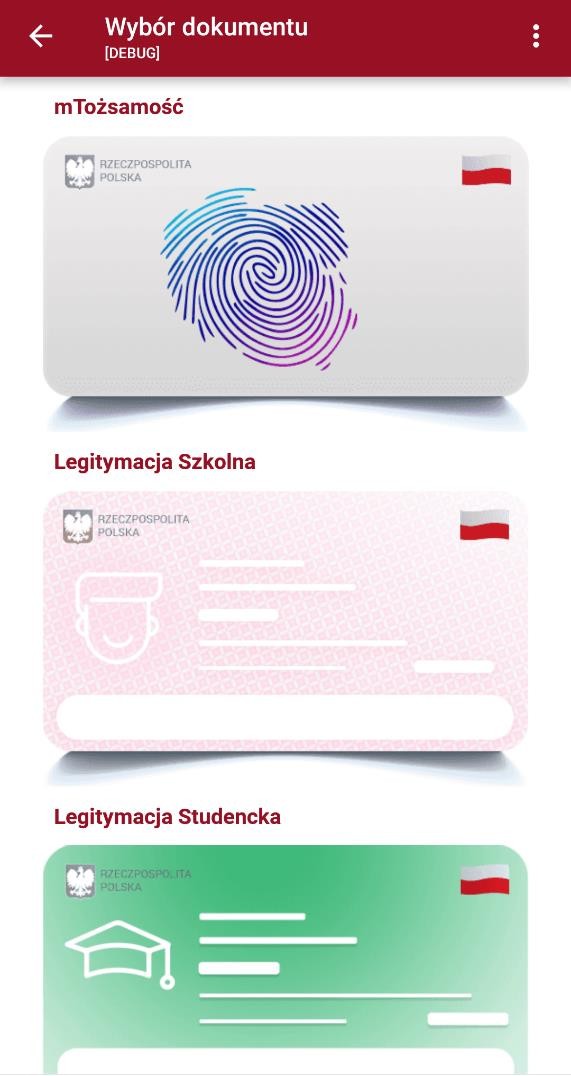 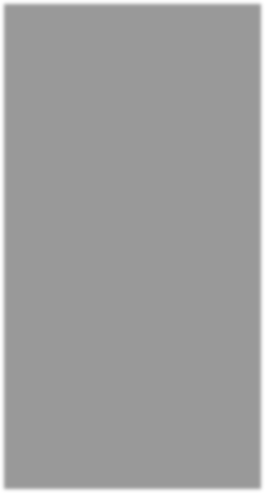 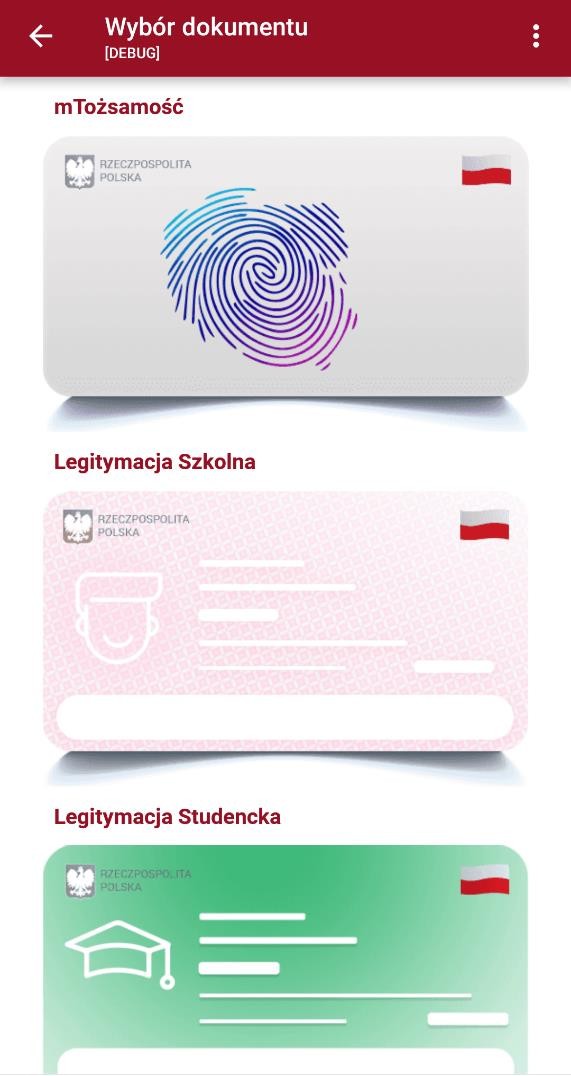 Pojawia się ekran aktywacyjny, na którym należy kliknąć „Dalej”.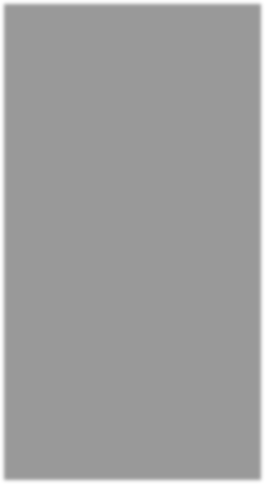 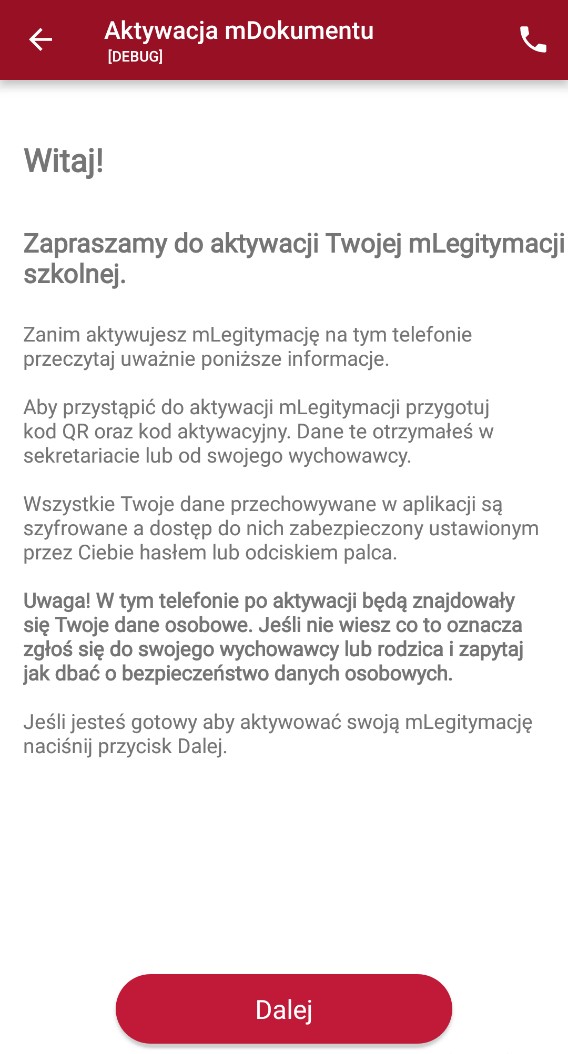 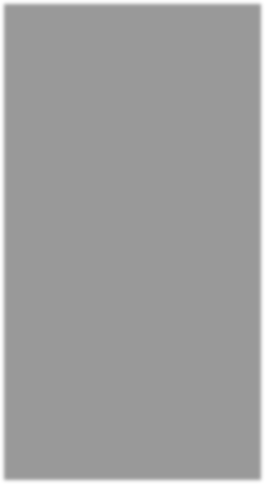 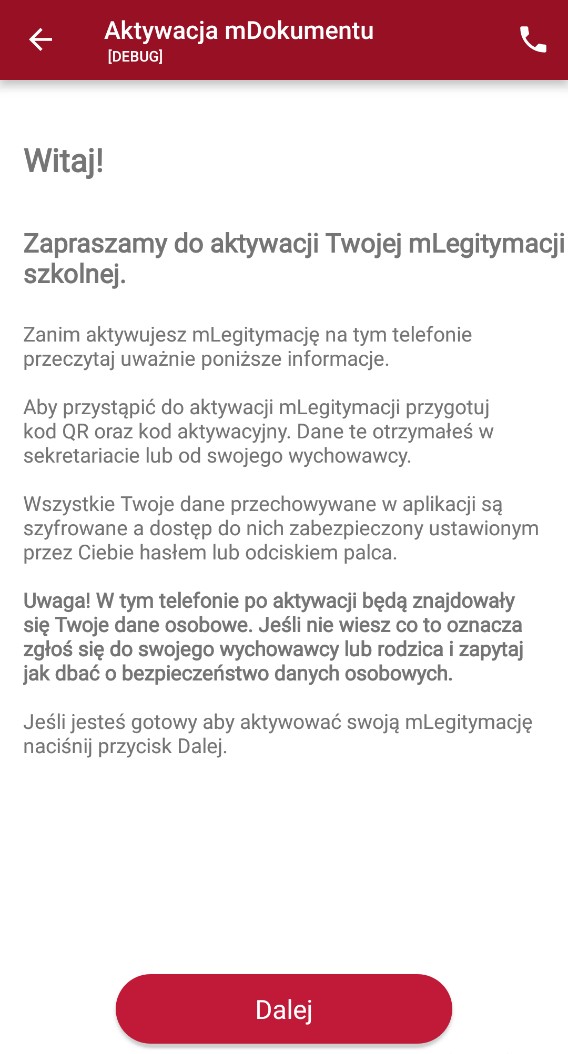 W celu aktywacji mLegitymacji konieczne jest zaakceptowanie regulaminu usługi poprzez kliknięcie przycisku „Akceptuję”.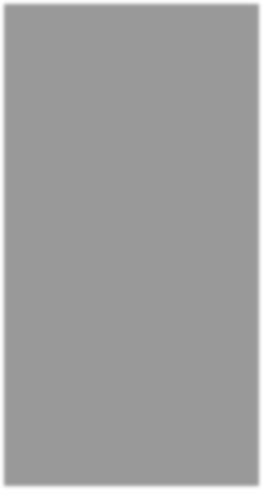 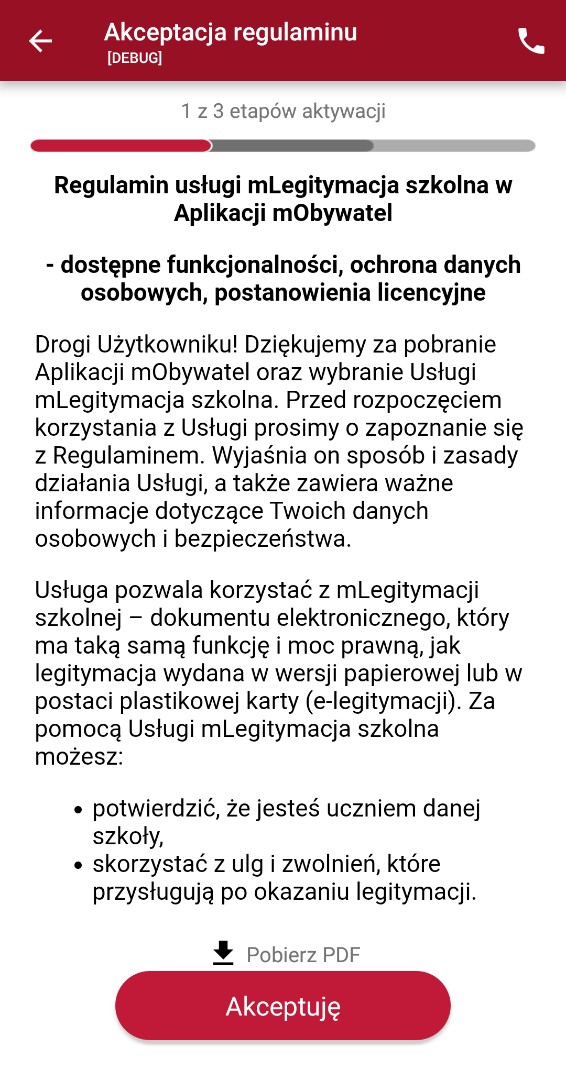 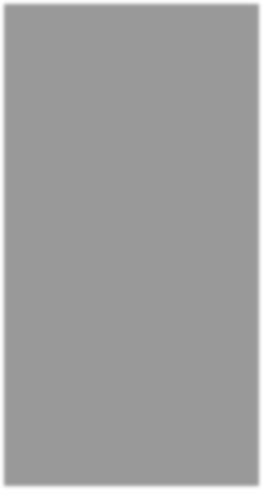 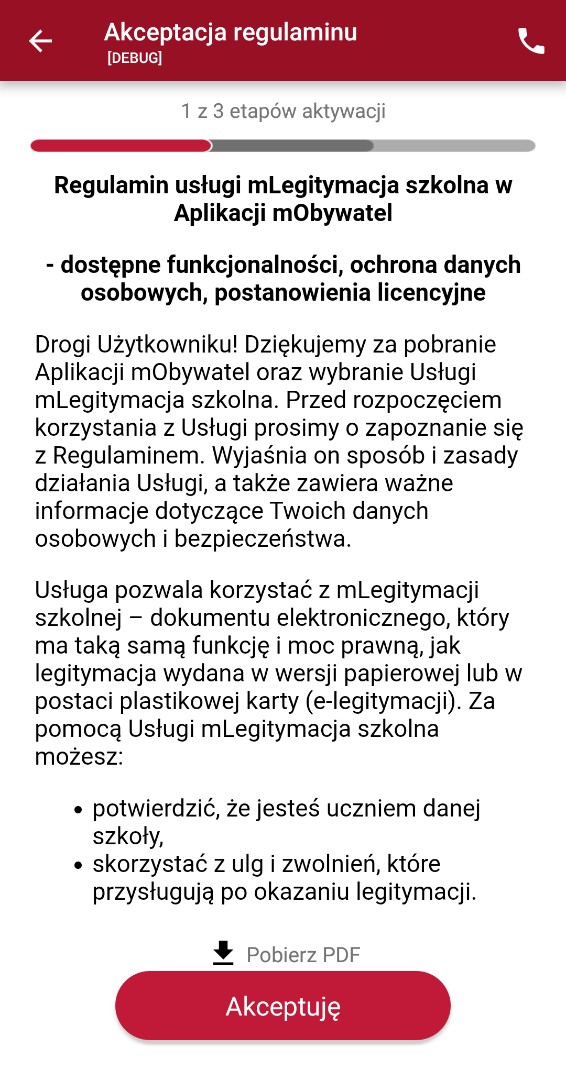 Należy wyrazić zgodę na użycie aparatu klikając na przycisk „Dalej”.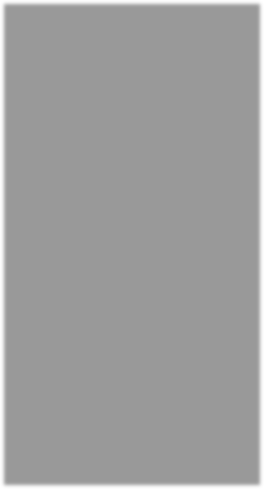 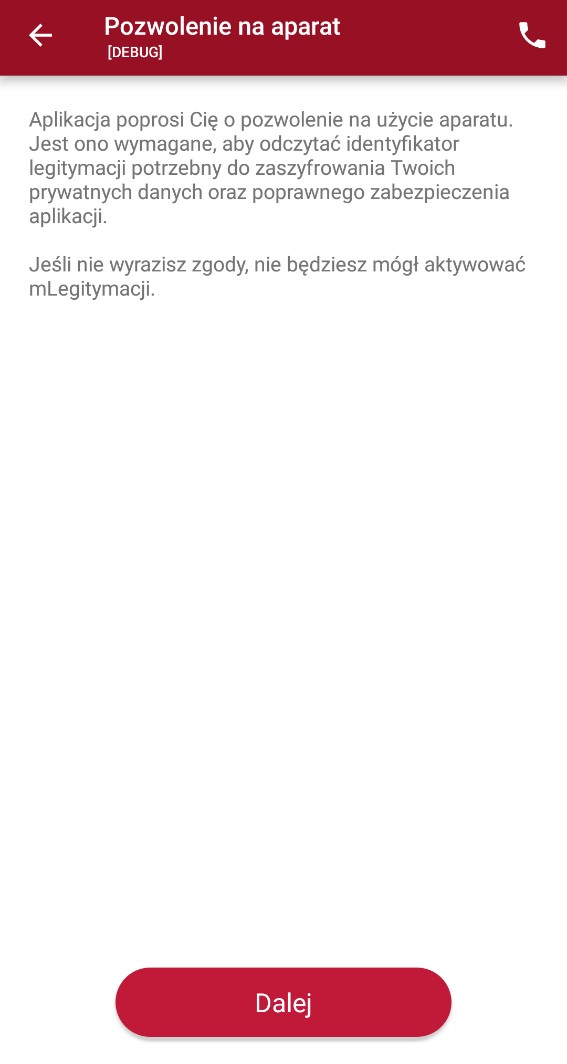 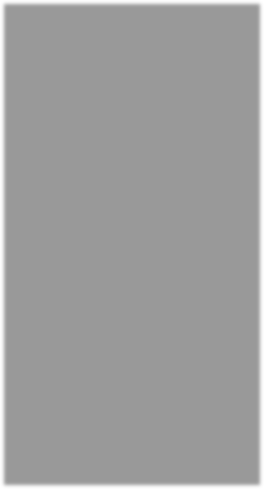 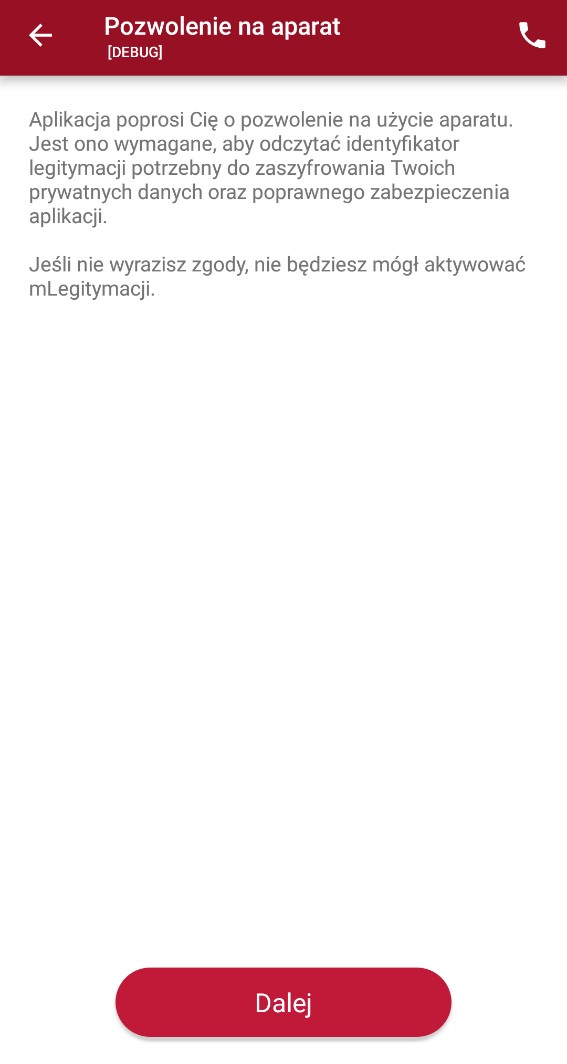 W celu pobrania mLegitymacji, należy zeskanować kod QR z wygenerowanego wcześniej raportu. W razie problemów ze skanowaniem kodu, możliwe jest ręczne wpisanie kodu i zatwierdzenie go za pomocą przycisku u dołu ekranu.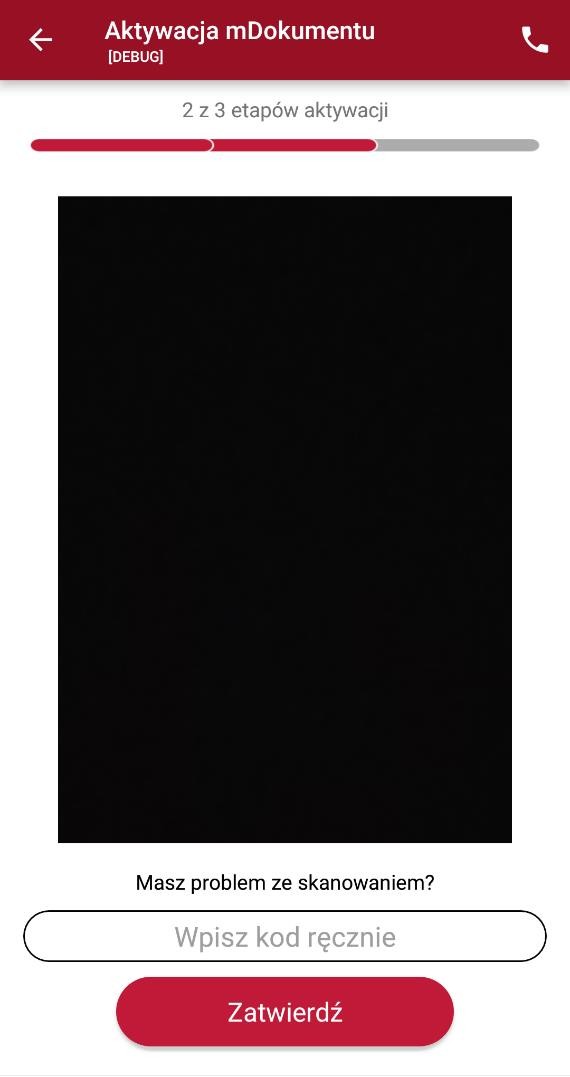 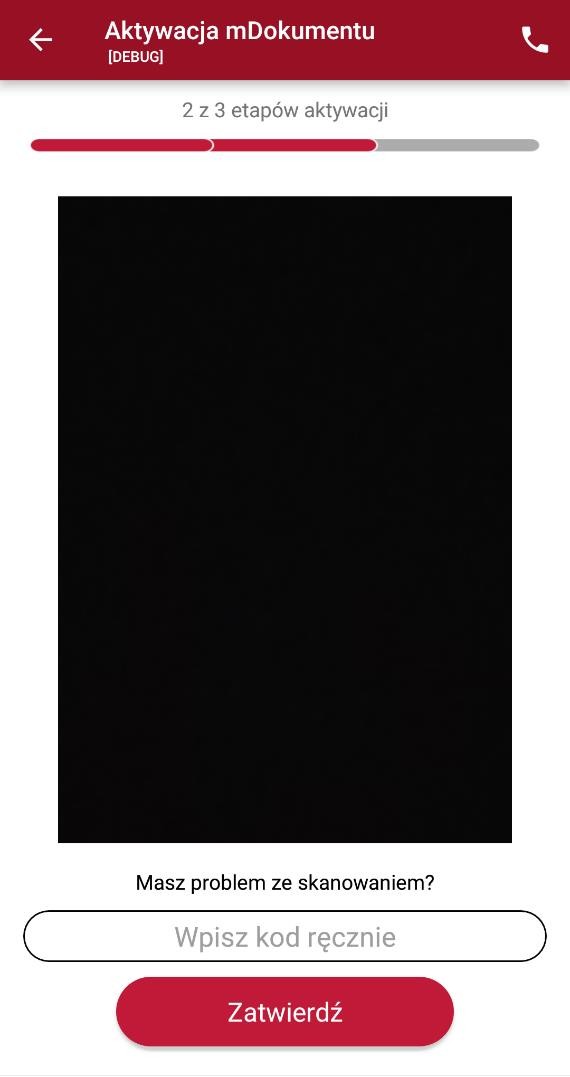 Następnie konieczne jest podanie kodu aktywacyjnego, który widnieje obok kodu QR i wybranieprzycisku „Aktywuj”.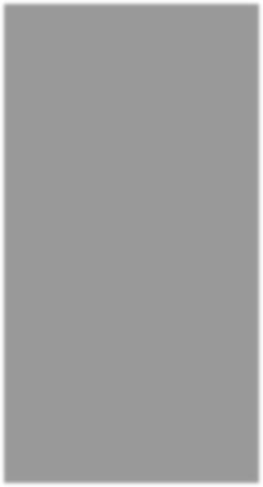 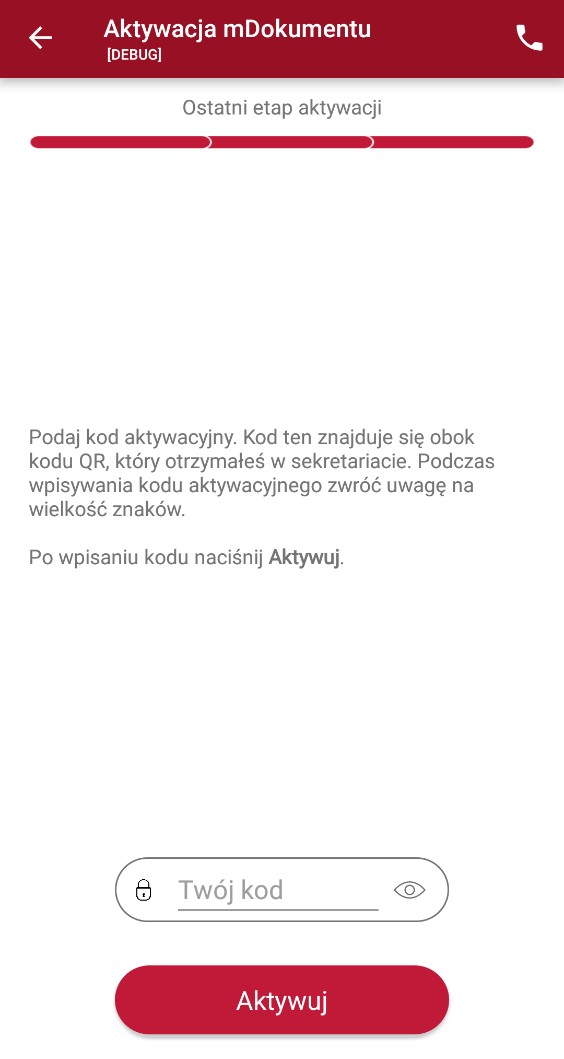 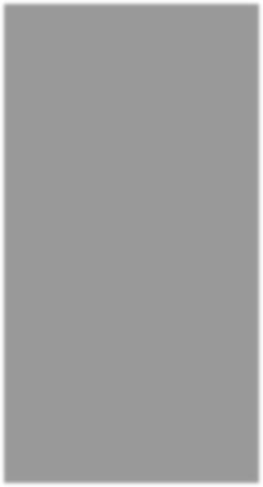 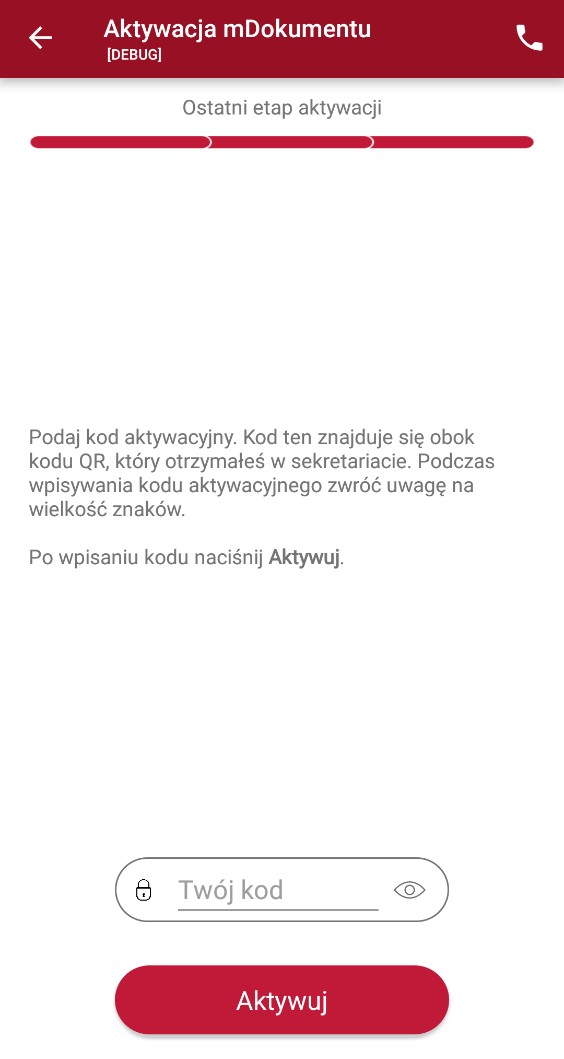 Po załadowaniu wyświetla się aktywowana mLegitymacja szkolna.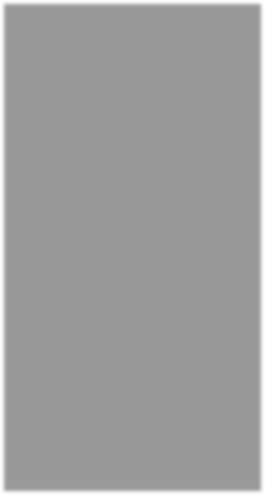 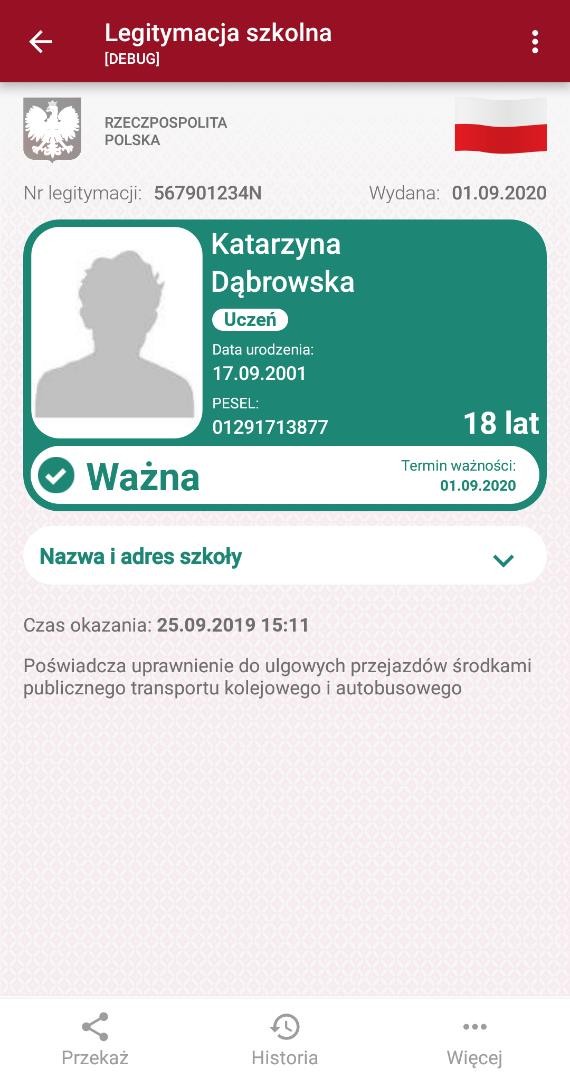 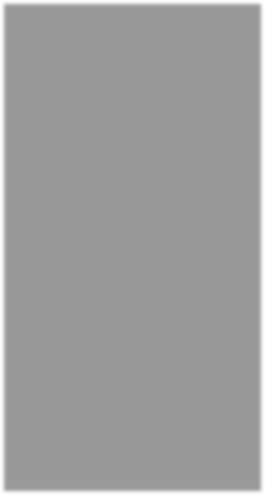 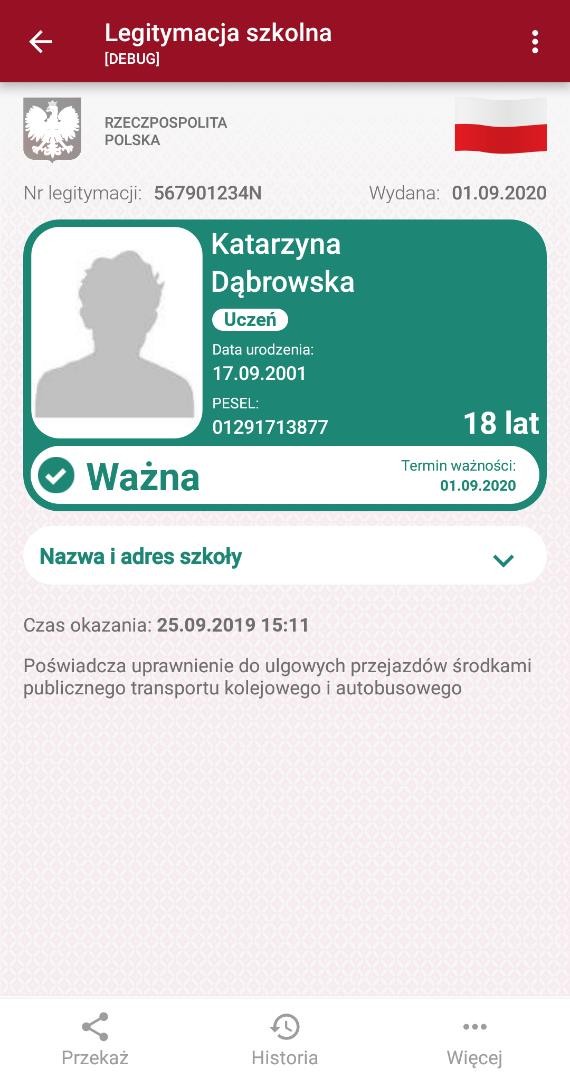 Przedłużenie legitymacji w aplikacji mObywatel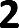 Krok 1W aplikacji mObywatel wybierz kafelek „Legitymacja Szkolna” lub „Legitymację Studencką”. W zależności czy jesteś uczniem czy studentem.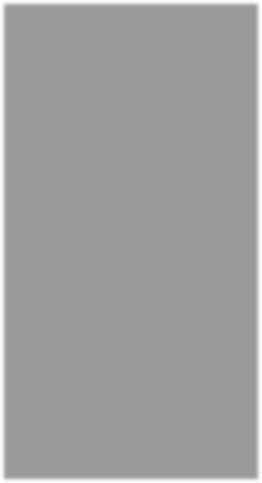 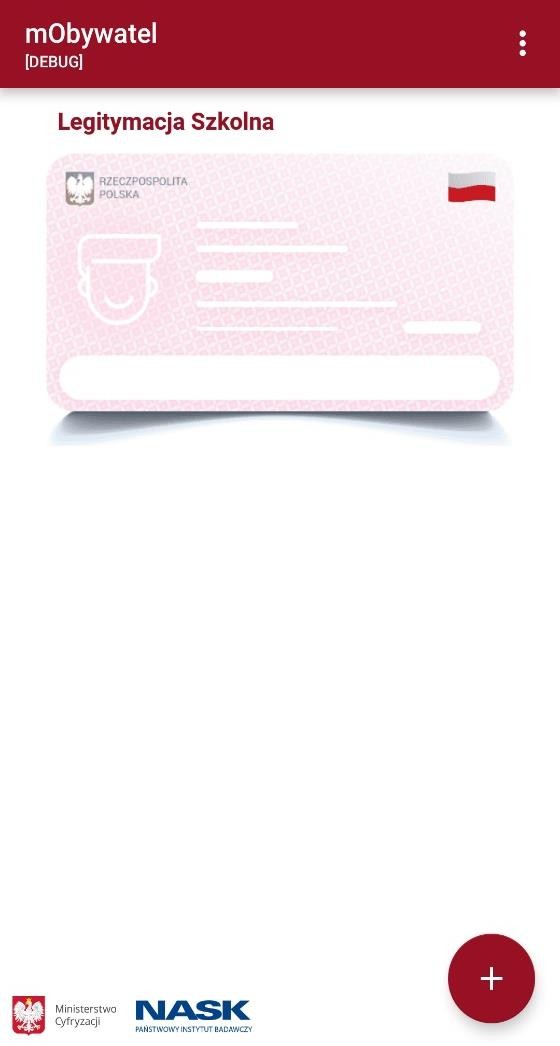 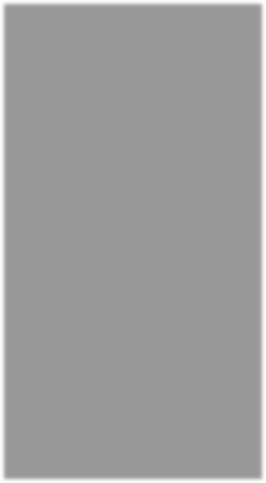 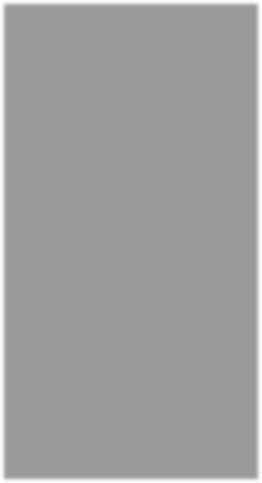 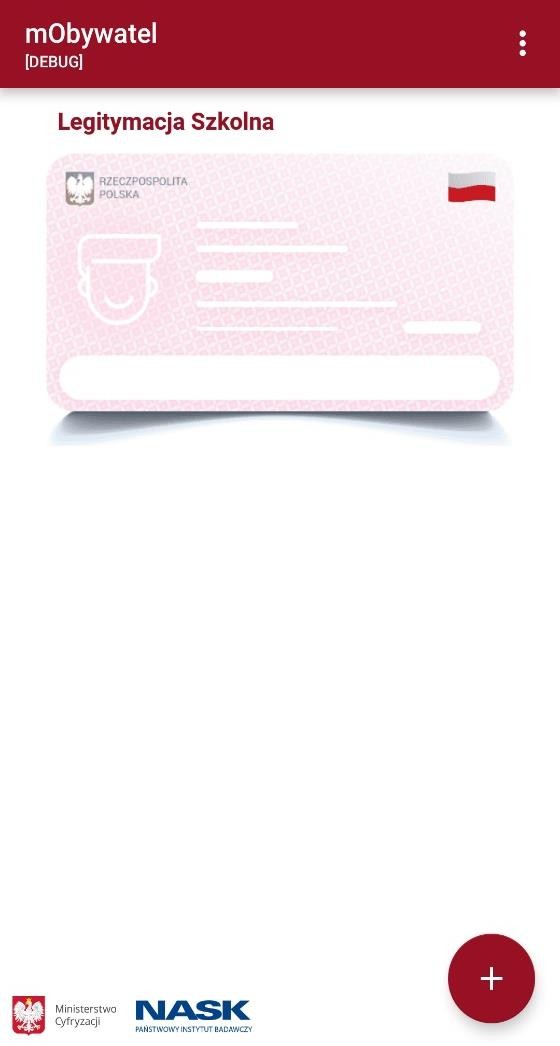 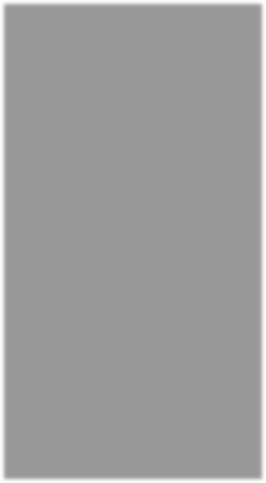 W dolnym menu wybierz „Więcej”, następnie wybierz funkcję „Przedłuż ważność”.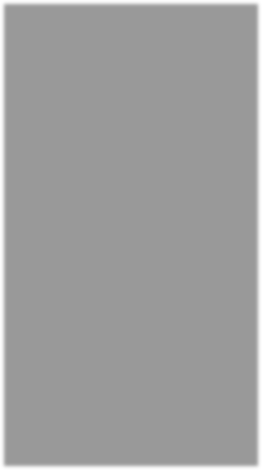 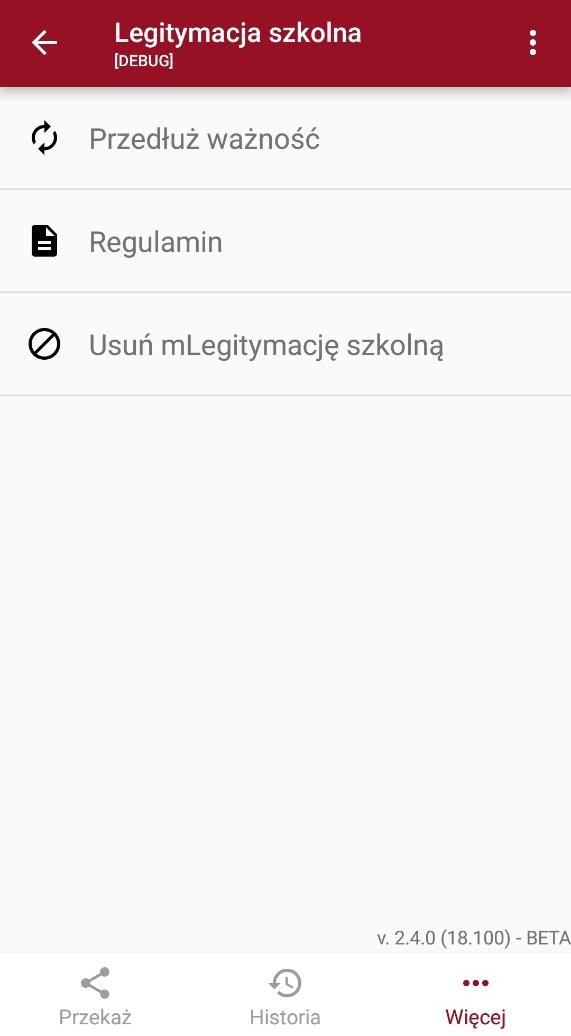 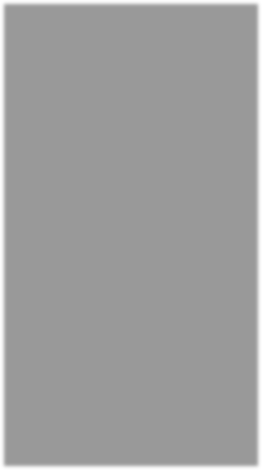 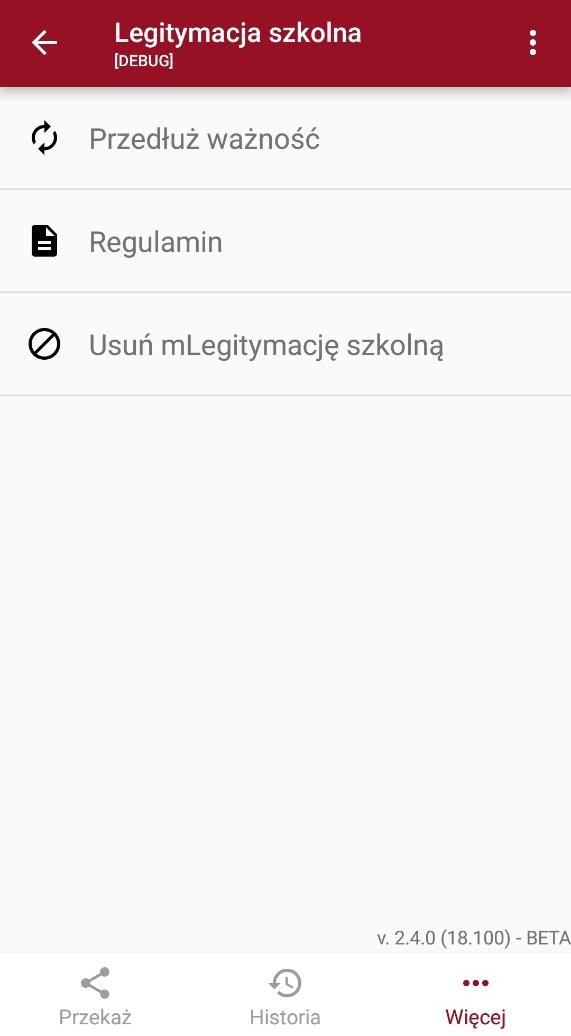 Na ekranie powitalnym wybierz przycisk „Dalej”.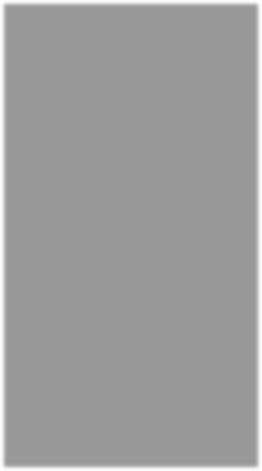 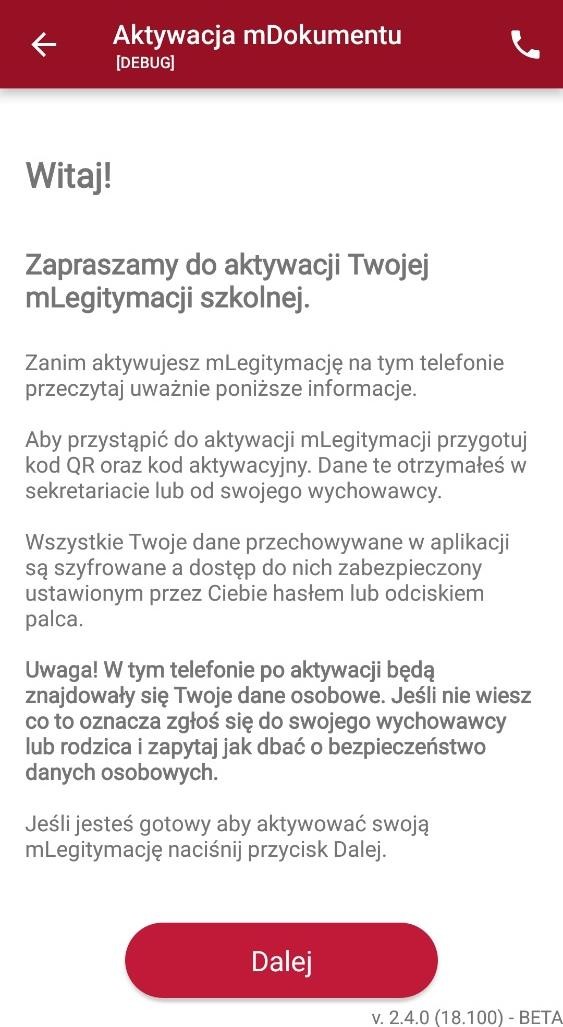 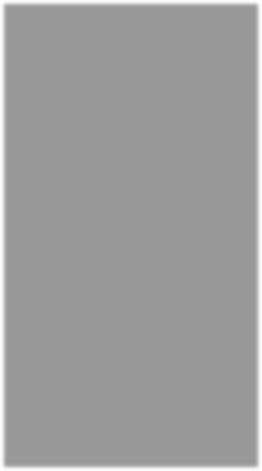 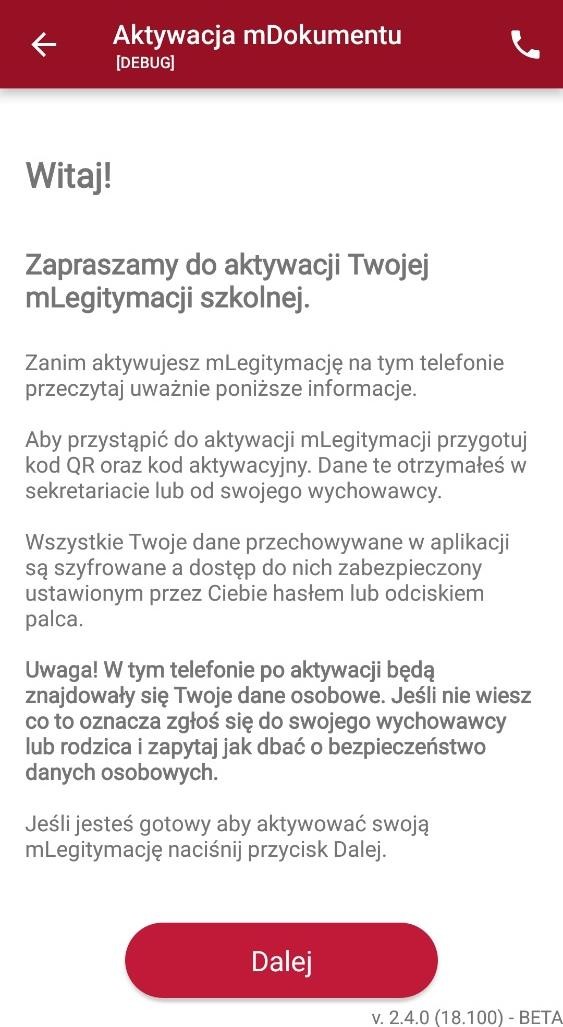 Zapoznaj się z regulaminem i potwierdź, że go akceptujesz przyciskiem „Akceptuję”.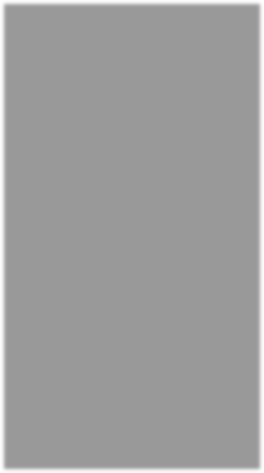 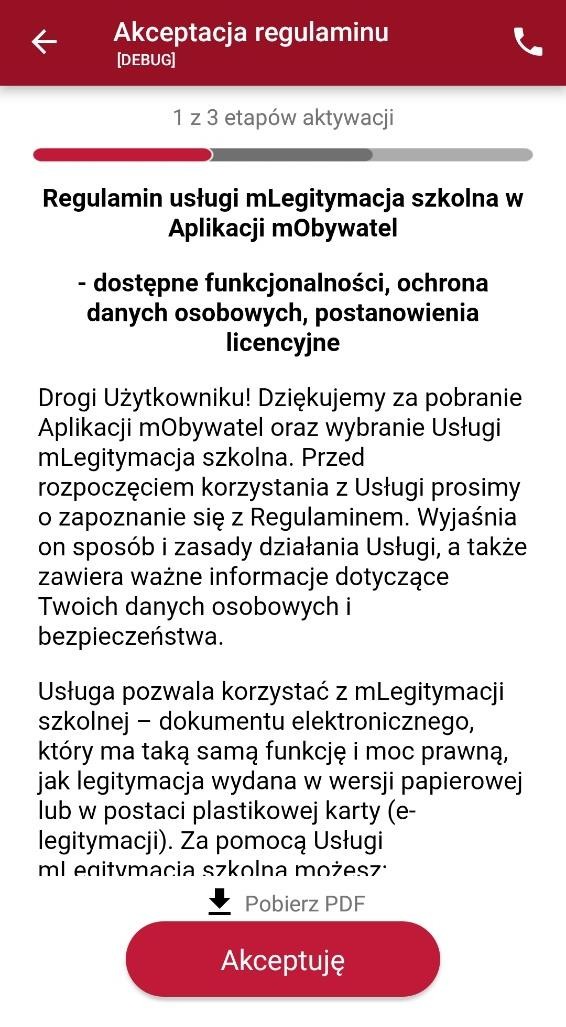 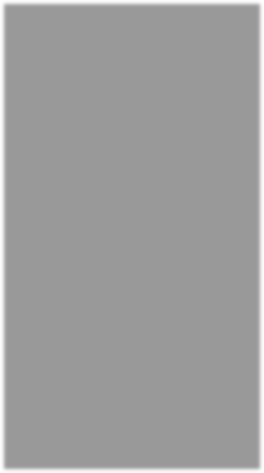 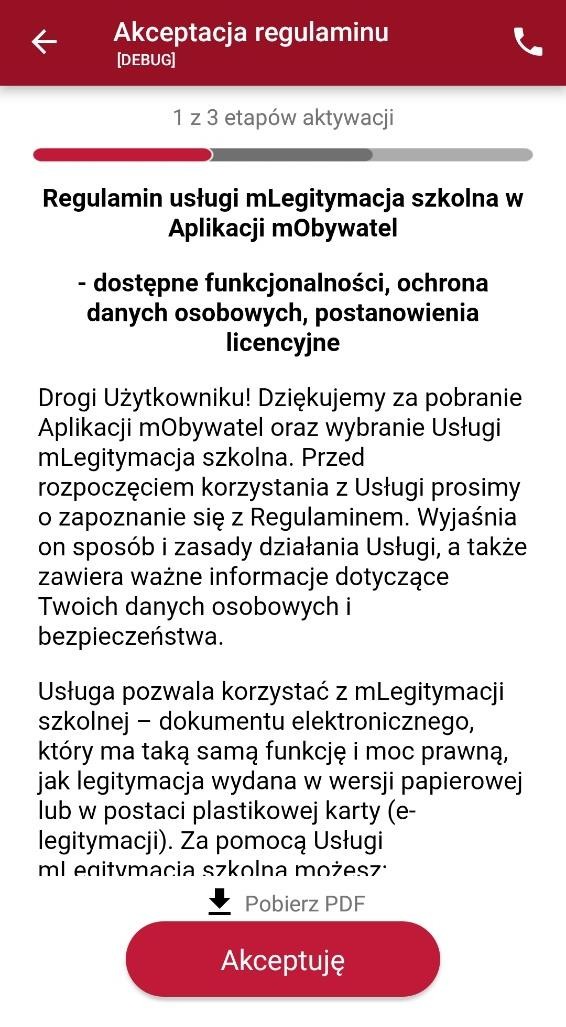 Aplikacja potrzebuje dostępu do aparatu. Dzięki temu możesz zeskanować kod przedłużający ważność legitymacji. Informację o tym potwierdź wybierając „Dalej”.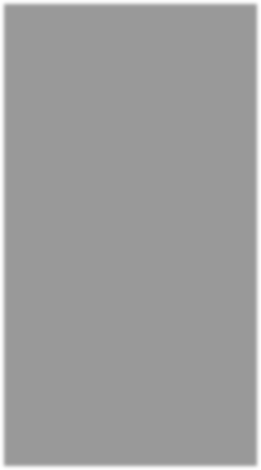 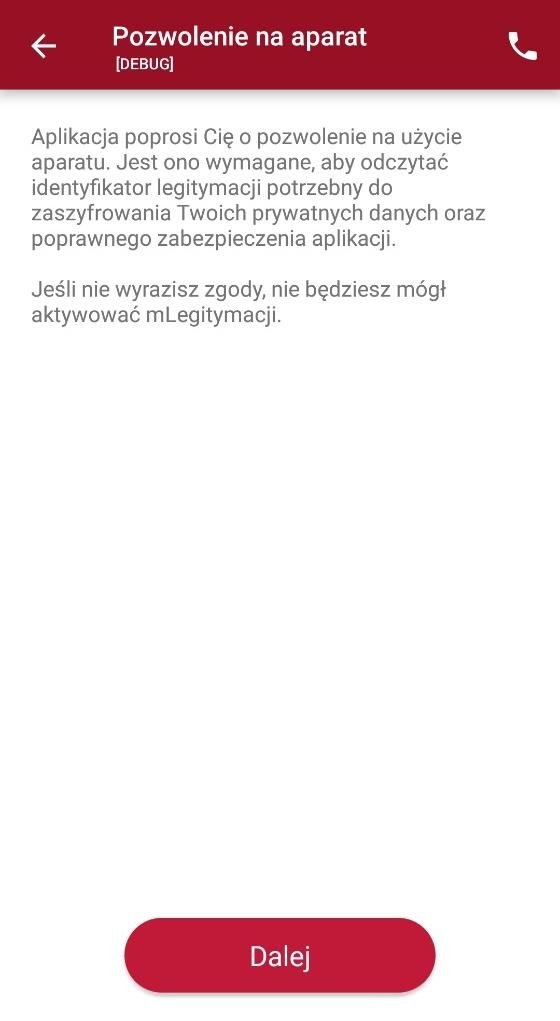 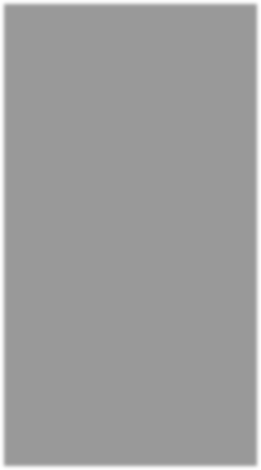 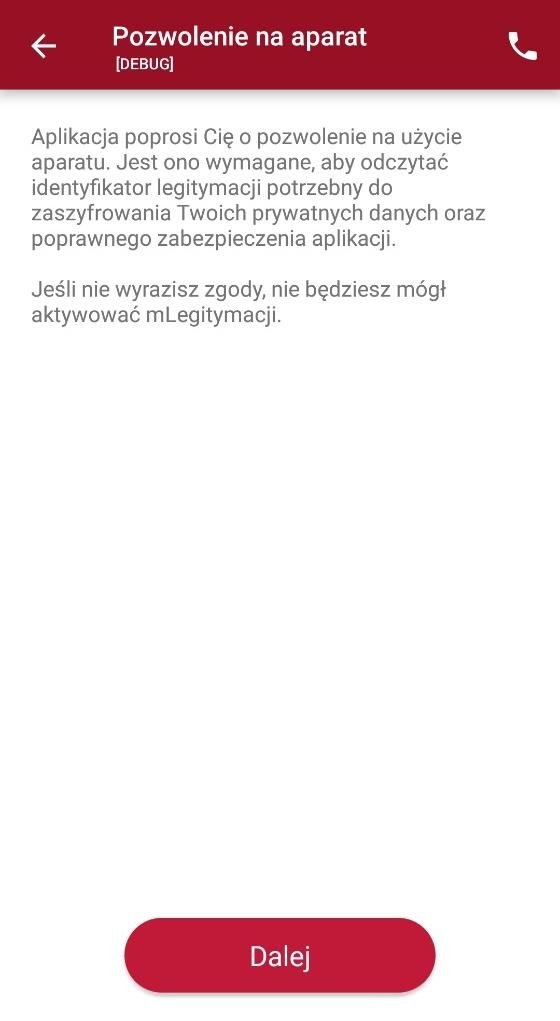 Zeskanuj kod QR. W razie problemów ze skanowaniem kodu, możliwe jest ręczne wpisaniekodu i zatwierdzenie go za pomocą przycisku u dołu ekranu.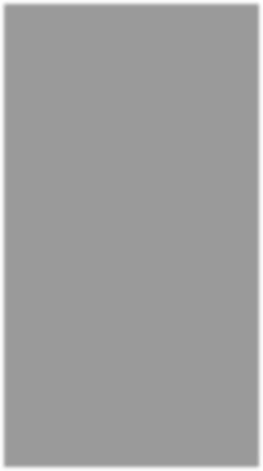 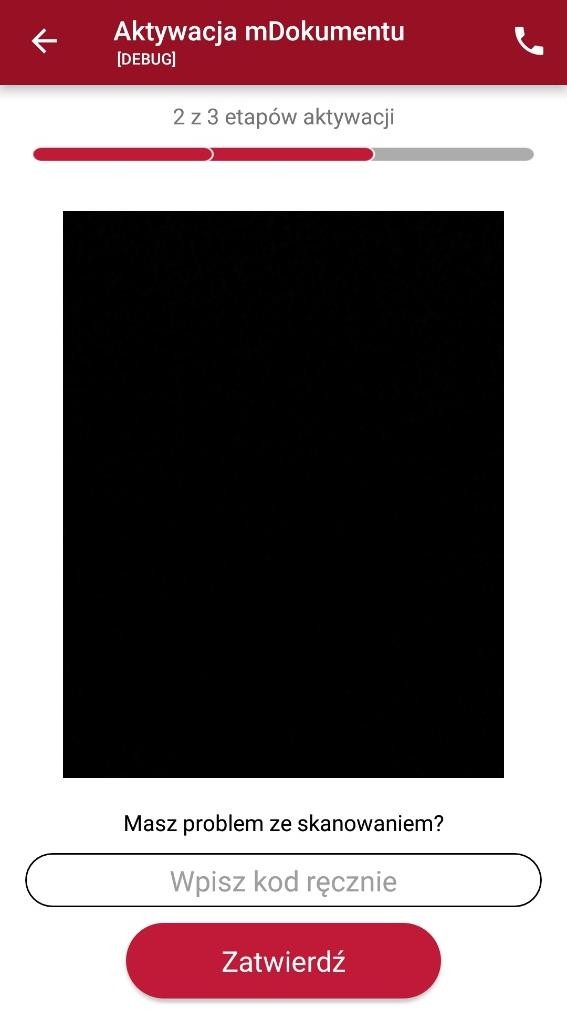 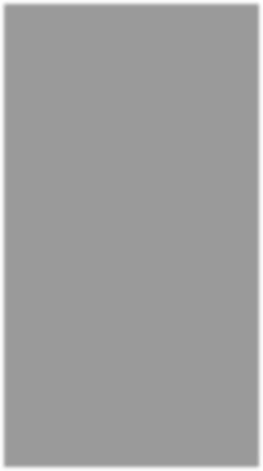 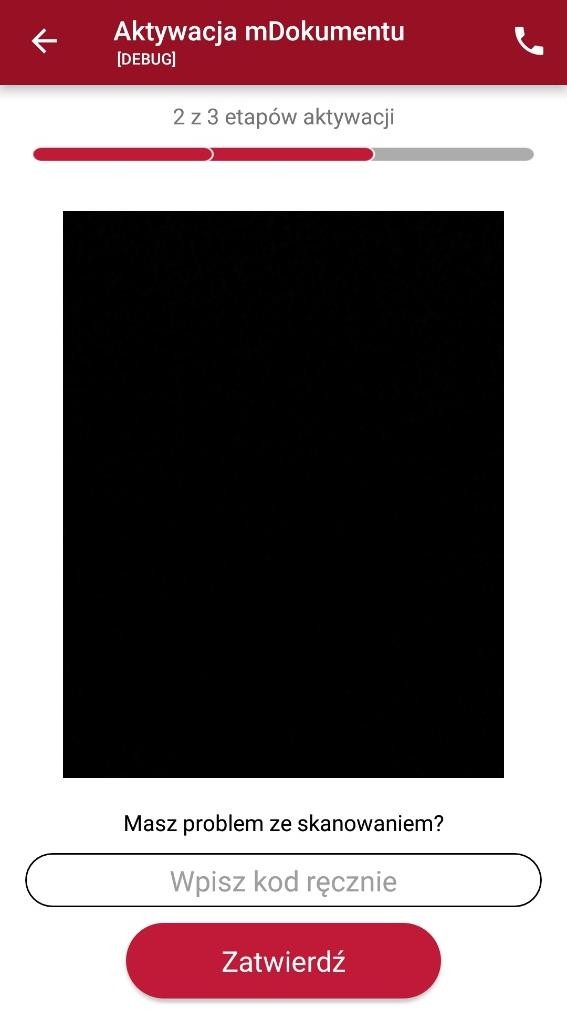 Wpisz kod aktywacyjny, który znajdziesz obok kodu QR. Wybierz przycisk „Aktywuj”.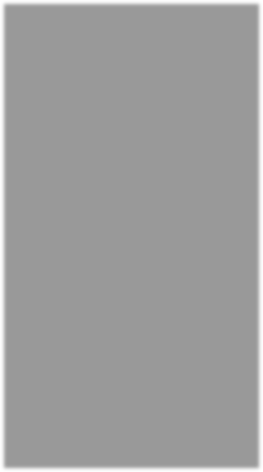 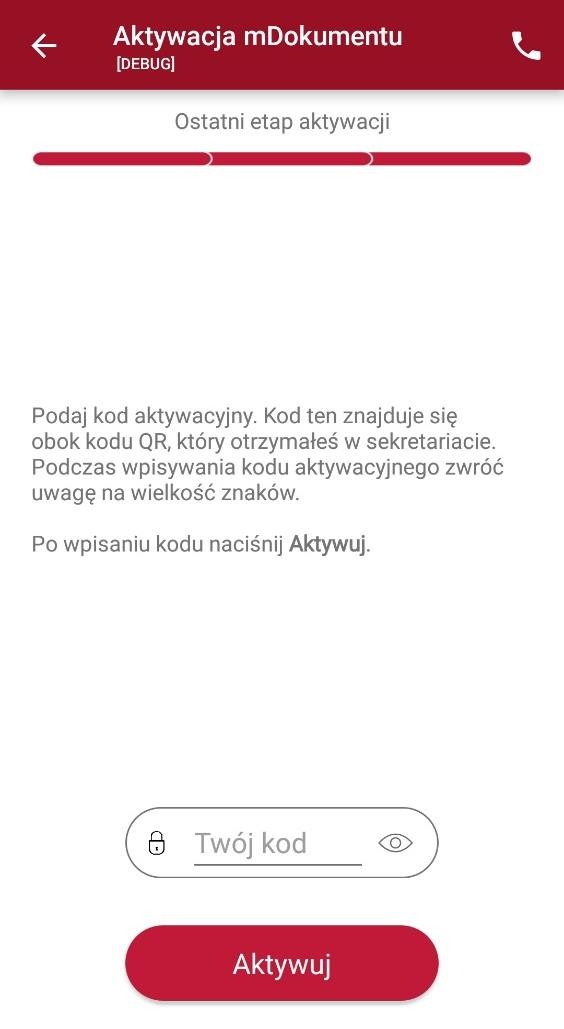 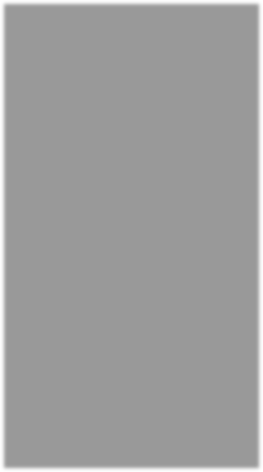 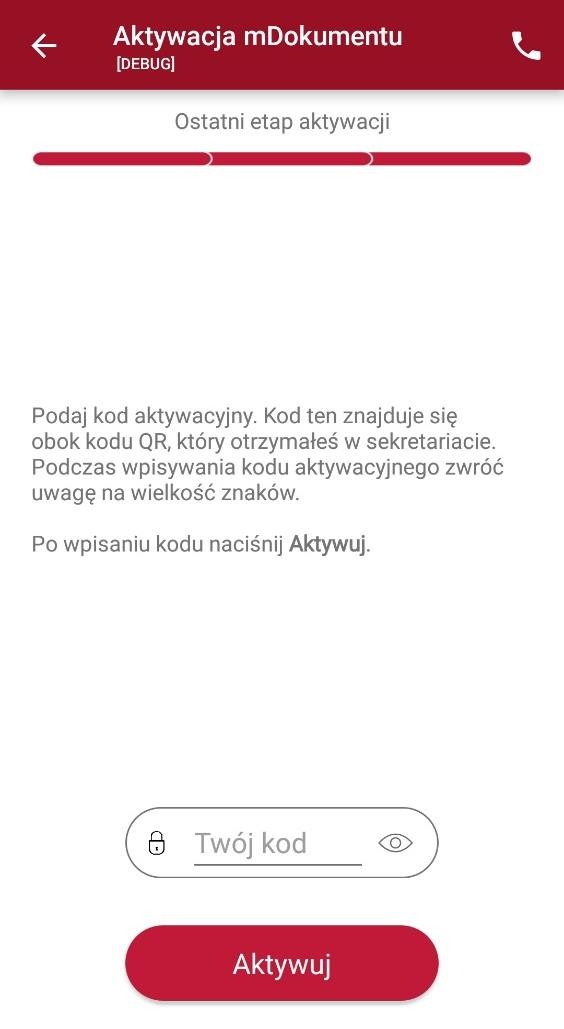 Na ekranie wyświetli się aktywowana mLegitymacja szkolna.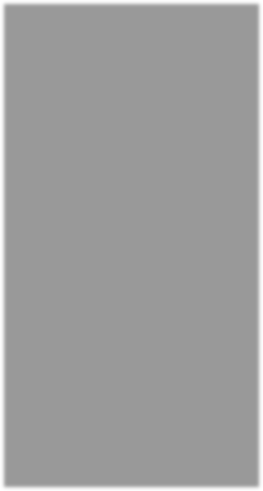 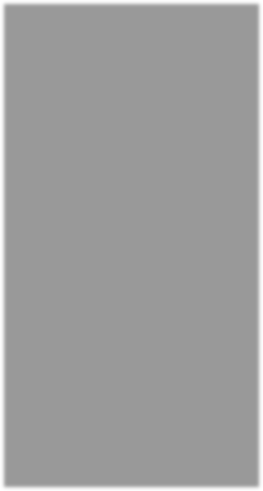 